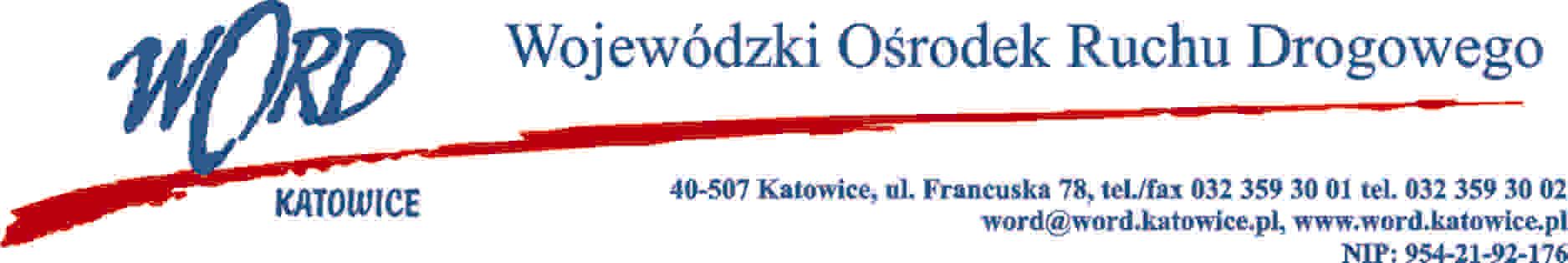 Katowice 29.07.2021 r.AT-ZP.262.7.2021.Zgodnie z art. 222 ust. 4 ustawy z dnia 11 września  2019 r. Prawo zamówień publicznych (Dz. U. z 2019 r. poz.  2019) Wojewódzki Ośrodek Ruchu Drogowego w Katowicach informuje, że na dostawę symulatora jazdy samochodem na potrzeby Wojewódzkiego Ośrodka Ruchu Drogowego w Katowicach – zadanie realizowane w ramach II edycji MBO Województwa Śląskiego - zamierza przeznaczyć kwotę: 80.000,00 zł (słownie: osiemdziesiąt tysięcy zł brutto. ) Główna Księgowa Justyna RzychońDyrektorJanusz Freitag